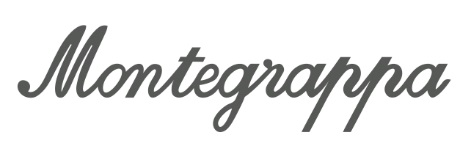 LA PICCOLA PENNA DAL GRANDE… SPIRITODue prodotti rendono la città di Bassano del Grappa conosciuta in tutta Italia: la grappa, di fama internazionale, e gli strumenti di scrittura Montegrappa. Mini Mule, la nostra ultima creazione, riunisce entrambi nella sua essenza.Nel 2016, Edoardo e Leone Miotti, gestori ed esperti barman del Caffè Danieli, storico locale del centro di Bassano del Grappa, hanno creato la variante italiana del famoso cocktail mulo di Mosca, miscelando sapientemente sciroppo di habanero, chinotto, olio di bergamotto, bitter, lime e grappa Riserva Nardini 40°.Passeggiando per le strade di Bassano si incontrano, quasi a ogni angolo, distillerie artigianali che espongono in bella vista gli alambicchi di rame, strumenti antichi che richiamano la curiosità dei visitatori e li invitano a entrare per degustare i prodotti locali. La popolarità della grappa prodotta a Bassano ha instillato in molti l’ingannevole credenza che il nome di questa cittadina sia legato al suo digestivo invece che alla maestosa montagna verso la quale si affaccia. Con i suoi 1.775 metri di altitudine, il Monte Grappa fu invece lo scenario degli eventi della Prima guerra mondiale e questo alla fine convinse anche i fondatori della prima fabbrica di penne stilografiche italiane ad adottarne il nome.Dopo oltre un secolo dalla sua fondazione, Montegrappa si rivolge agli appassionati di scrittura più raffinati proponendo nuovi spunti culturali che escono dai domini classici dell’arte e della letteratura. La gastronomia, in quanto cardine della cultura italiana, è stata di frequente un punto di riferimento per il marchio. L’idea del cocktail Mulo Montegrappa è nata dalla collaborazione con il Caffè Danieli proprio nel periodo in cui l’azienda stava sviluppando i primi prototipi di penne in rame – materiale che riveste un ruolo importante nelle cucine e nelle distillerie artigianali.Tre anni più tardi, Montegrappa propone Mini Mule, una penna dal design ricercato che rielabora il rame e reinterpreta le sue peculiarità adattandole alle esigenze moderne della scrittura. Le dimensioni compatte della Mini Mule sono state pensate per un oggetto da portare sempre con sé. La piccola meraviglia di Montegrappa pesa soltanto 33 grammi, è lunga 128 millimetri e, grazie alla riprogettazione delle camere interne di uno dei suoi modelli più famosi, Montegrappa ha donato a questo piccolo gioiello un serbatoio della stessa capacità d’inchiostro delle penne più grandi.L’involucro in rame della penna Mini Mule è stato progettato per offrire molto più che resistenza e calore “rustico”. Oltre a possedere proprietà antimicrobiche naturali, il rame sviluppa una patina che nel tempo reagisce all’uso. È stata proprio questa caratteristica capacità del materiale di registrare l’evoluzione del rapporto tra lo strumento e il suo utilizzatore che ha affascinato Giuseppe Aquila, amministratore delegato di Montegrappa. «Le penne sono tornate di moda dopo che le persone si sono stancate delle alternative digitali. – spiega Aquila – Molti stanno riscoprendo il vero valore delle penne come strumenti di espressione e di identità personali. Una penna che si evolve per adattarsi all’utente rende ancora più profonda questa relazione».Fatta a mano in Italia, la penna Mini Mule è disponibile nelle migliori cartolerie e sul sito montegrappa.com. Gli scrittori possono scegliere fra tre diverse versioni: stilografica con pennino d’acciaio (convertito o alimentato a cartuccia), roller, penna a sfera, e ricevere la loro penna in uno speciale cofanetto che conserva la preziosa ricetta del cocktail creato a Bassano del Grappa.